Publicado en Barcelona el 12/04/2023 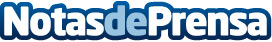 Vogel's propone soluciones para convertir los salones de casa en lugares más acogedoresEl salón se convierte hoy día en un lugar de encuentro familiar y de amigos idóneo para relajarse y disfrutar. Por ello debe contar con los accesorios necesarios para que la estancia en él sea acogedora y cómoda. Vogel’s pone a disposición soportes prácticos que hacen la vida fácil dotados de un diseño elegante, gran calidad y resistenciaDatos de contacto:María José Vacas Roldán616078204Nota de prensa publicada en: https://www.notasdeprensa.es/vogels-propone-soluciones-para-convertir-los Categorias: Imágen y sonido Consumo Hogar http://www.notasdeprensa.es